7th January 2021			To: All Members of the Planning CommitteeDear CouncillorPLANNING COMMITTEE MEETING You are hereby summoned to attend a virtual Planning Committee meeting to be held on Zoom, this is due to COVID 19 restrictions and as authorised by the Corona Act 2020 on Thursday 14th January 2021 commencing at 7:15pm, to transact the business listed below: -								           Yours sincerely									JR Ross								 Jonathan Ross, Parish ClerkMeetings are recorded to facilitate the compilation of the minutesAGENDA1.  Declarations of Pecuniary Interest:  2.  Apologies for absence:  3.  Public responses/speaking – Members of the public wishing to attend the virtual meeting can contact the Clerk by email to obtain the link. They will be admitted to the meeting by the Clerk. If you wish to speak at the meeting please inform the Clerk when you enter the meeting. Whilst we trust that the link works, the public may submit and are encouraged to send any comments on the applications below by email to clerk@stleonardspc.org.uk in addition to joining the meeting. These will then be circulated to Members.   You should also ensure that you submit any response direct to Dorset Council electronically or in writing by their deadline.4.  Minutes –To confirm the Minutes of the meeting held on 17th December 2020.5.  Matters arising from the Minutes:   6.   Correspondence, for information only: 7.  Planning Decisions – To note lists emailed 7th January 2021.8.  Planning Applications:9.  Exchange of Information:  	Next Meeting scheduled for 4th February 2021 provided sufficient business.AppAddressProposal3/20/1961/HOU1 NEPTUNE DRIVE, ST LEONARDS AND ST IVES, RINGWOOD, BH24 2FBRemove rear Porch and erect Lean-to Conservatory.3/20/1913/CONDR7 ASHLEY DRIVE NORTH, ASHLEY HEATH, RINGWOOD,BH24 2JLMinor Material amendment to VaryCondition 2 of application 3/20/0067 (Demolish existing dwelling and outbuildings and erect a replacement 4 bedroom detached dwelling) to Add an external timber staircase to the garage/games room.3/20/1917/HOU79A ST IVES PARK, ASHLEY HEATH, RINGWOOD, BH24 2JXConstruct double garage3/20/0147/FULThe Roof House, Windmill Lane, Ashley Heath, Ringwood, Dorset, BH24 2DQErection of 2 detached dwellings (demolish existing). Revised scheme as original submission invalid.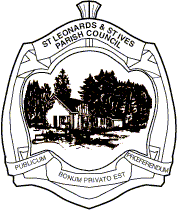 